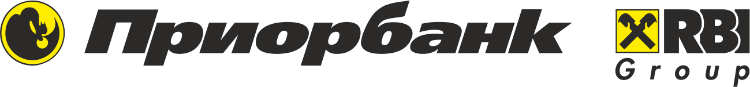 Уважаемые клиенты!Одним из основных приоритетов в деятельности "Приорбанк" ОАО является работа по развитию бизнеса наших клиентов. В связи с чем, мы обращаем Ваше внимание, на возникающие у Вас риски в случае выбора финансирования в банке в иностранной валюте. Просим Вас взвешенно отнестись к выбору валюты финансирования.Под финансированием в иностранной валюте подразумеваются кредиты в валюте, отличной от национальной валюты.  Однако для Кредитополучателя валютное финансирование представляет собой кредит, выдаваемый в валюте, которая отличается от валюты его выручки.При финансировании в иностранной валюте в первую очередь необходимо правильно оценить валютные риски. Валютный риск — вероятность потерь или недополучения прибыли по сравнению с планируемыми значениями в результате неблагоприятного изменения величины валютного курса.  В основе валютного риска лежит изменение реальной стоимости денежного обязательства в определенный период. У кредитополучателя валютные риски возникают, если повышается курс валюты финансирования по отношению к валюте выручки. Особенно негативное влияние валютных рисков отражается в долгосрочной перспективе.Единственным способом, который позволит полностью избежать валютных рисков, является отказ от финансирования в иностранной валюте. Иные варианты, например мультивалютное финансирование, предполагают снижение валютных рисков лишь частично.С целью снижения валютного риска у Вашей компании просим проконсультироваться со свои персональным менеджером перед началом кредитования, который поможет принять правильное решение о выборе валюты финансирования.  